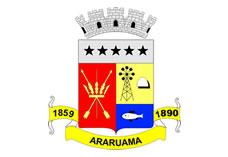 ESTADO DO RIO DE JANEIROPrefeitura Municipal de AraruamaSecretaria Municipal de SAÚDEFUNDO MUNICIPAL DE SAÚDECONTRATO DE FORNECIMENTO DE EQUIPAMENTOS Nº. 002/SESAU/2018MUNÍCIPIO DE ARARUAMA E SECRETARIA MUNICIPSAL DE SAÚDE – SESAU (CONTRATANTE) e ALAHYSIO PEREIRA DE OLIVEIRA CIA LTDA (CONTRATADA).EXTRATOPARTES: Município de Araruama e Secretaria Municipal de Saúde – SESAU (Contratante) e ALAHYSIO PEREIRA DE OLIVEIRA CIA LTDA -  CNPJ 28.526.101/0001-10 (Contratada).OBJETO: O objeto da presente aquisição de fornecimento de GLP – gás liquefeito de petróleo, até 31 de dezembro de 2018, para atender as unidades de saúde: CAPS, Residências Terapêuticas e Hospital Municipal Armando da Solva Carvalho e UPA, do Município de Araruama/RJ, conforme termo de referência (anexo I) do contrato de licitação, em atendimento a Secretaria Municipal de Saúde – SESAU, contido no processo administrativo de licitação sob o número 29.058/2017, contido no Pregão Presencial nº 001/2018. Os Recursos financeiros correrão à conta do Programa  de Trabalho n. 04.001.001.10.122.0046.2030, Elemento de Despesa n. 3390393100, Empenho n. 00149/2018, Ficha n. 00417, Fonte do Recurso n. 120, Aplicação Saúde 15%.PRAZO: 31/12/2018VALOR:  Os Recursos financeiros correrão à conta do Programa  de Trabalho n. 04.001.001.10.122.0046.2030, Elemento de Despesa n. 3390393100, Empenho n. 00149/2018, Ficha n. 00417, Fonte do Recurso n. 120, Aplicação Saúde 15%.DATA DA CELEBRAÇÃO: 22 de fevereiro de 2018.